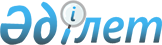 О распределении обязанностей между Премьер-Министром, заместителями Премьер-Министра, Руководителем Канцелярии Премьер-Министра Республики Казахстан и некоторыми членами Правительства Республики КазахстанРаспоряжение Премьер-Министра Республики Казахстан от 5 мая 2010 года №  61-р      Сноска. Заголовок в редакции распоряжения Премьер-Министра Республики Казахстан от 29.12.2011 № 157-p.

      1. Утвердить прилагаемое распределение обязанностей между Премьер-Министром, заместителями Премьер-Министра, Руководителем Канцелярии Премьер-Министра Республики Казахстан и некоторыми членами Правительства Республики Казахстан.

      Сноска. Пункт 1 в редакции распоряжения Премьер-Министра Республики Казахстан от 29.12.2011 № 157-p.



      2. Установить, что министры и председатели агентств несут персональную ответственность за деятельность возглавляемых ими государственных органов по реализации стратегических приоритетов и документов в соответствии с системой государственного планирования Республики Казахстан, ориентированной на результат.



      3. Признать утратившими силу:



      1) распоряжение Премьер-Министра Республики Казахстан от 18 марта 2009 года № 41-р "О распределении обязанностей между Премьер-Министром, заместителями Премьер-Министра и Руководителем Канцелярии Премьер-Министра Республики Казахстан";



      2) распоряжение Премьер-Министра Республики Казахстан от 13 июля 2009 года № 99-р "О внесении дополнения в распоряжение Премьер-Министра Республики Казахстан от 18 марта 2009 года № 41-р".      Премьер-Министр

      Республики Казахстан                       К. Масимов

Утверждено         

распоряжением Премьер-Министра

Республики Казахстан    

от 5 мая 2010 года № 61-р  

Распределение обязанностей между Премьер-Министром,

заместителями Премьер-Министра, Руководителем Канцелярии

Премьер-Министра Республики Казахстан и некоторыми членами

Правительства Республики Казахстан      Сноска. Заголовок в редакции распоряжения Премьер-Министра Республики Казахстан от 29.12.2011 № 157-p. 

Премьер-Министр Республики Казахстан Масимов К.К.      Сноска. Раздел с изменениями, внесенными распоряжением Премьер-Министра Республики Казахстан от 29.12.2011 № 157-p.      Руководство деятельностью Правительства.

      Стратегические вопросы экономической, финансовой, фискальной, региональной и инвестиционной, таможенной политики, государственного бюджета.

      Вопросы межгосударственных отношений и международного сотрудничества.

      Вопросы деятельности регионального финансового центра г. Алматы, регулирования и надзора финансового рынка и финансовых организаций.

      Вопросы информатизации и связи.

      Вопросы обороны и правопорядка.

      Вопросы сельского хозяйства и агропромышленного комплекса.

      Вопросы развития нефтегазового сектора.

      Координация законотворческой деятельности.

      Кадровые вопросы Правительства.

      Руководство работой Республиканской бюджетной комиссии, Совета по экономической политике, Государственной комиссии по вопросам модернизации экономики и другими консультативно-совещательными органами, возглавляемыми Премьер-Министром Республики Казахстан.

      Вопросы развития государственного языка.

      Вопросы развития оборонно-промышленного комплекса.

      Представление Правительства в отношениях с Президентом Республики Казахстан, а также с Парламентом, Конституционным Советом, Верховным Судом, Генеральной прокуратурой и другими конституционными органами. 

Первый заместитель Премьер-Министра Республики Казахстан

Шукеев У.Е.      Сноска. Раздел исключен распоряжением Премьер-Министра Республики Казахстан от 29.12.2011 № 157-p. 

Заместитель Премьер-Министра Республики Казахстан

Орынбаев Е.Т.      Обеспечение реализации административной реформы государственных органов, а также снижения административных барьеров для предпринимателей.

      Вопросы макроэкономической политики, развития статистики.

      Вопросы занятости, демографической и миграционной политики.

      Вопросы развития образования, науки, информации, культуры, в том числе реализации проектов "Назарбаев Университет", "Назарбаев Интеллектуальные школы", здравоохранения, туризма и спорта, социальной политики и социального партнерства.

      Вопросы развития малого и среднего предпринимательства, координация взаимосвязи бизнес-сообщества с государственными органами.

      Вопросы координации и реализации проектов Всемирного Банка, Европейской комиссии и Американско-Казахстанской инициативы государственно-частного экономического партнерства.

      Вопросы развития государственно-частного партнерства.

      Координация подготовки и реализации Программы "Дорожная карта бизнеса 2020". 

Заместитель Премьер-Министра - Министр индустрии и

новых технологий Республики Казахстан

Исекешев А.О.      Сноска. Раздел с изменениями, внесенными распоряжениями Премьер-Министра РК от 26.07.2011 № 94-р; от 29.12.2011 № 157-p.      Вопросы оперативного управления экономикой.

      Вопросы реализации Государственной программы по форсированному индустриально-инновационному развитию Республики Казахстан на 2010 - 2014 годы.

      Вопросы реализации государственной политики по увеличению доли казахстанского содержания при закупках товаров, работ и услуг организациями и государственными органами.

      Вопросы координации и реализации проектов Организации экономического сотрудничества и развития (ОЭСР), в том числе проекта "Диверсификация казахстанских ресурсов для прямых иностранных инвестиций и совершенствования программ по развитию секторальных инвестиций".

      Вопросы развития промышленности, инноваций, технического регулирования, привлечения иностранных инвестиций, электроэнергетики.

      Вопросы развития производственной инфраструктуры и реализации Транспортной стратегии.

      Вопросы земельных и водных отношений, охраны окружающей среды, использования природных ресурсов, космической деятельности.

      Вопросы развития строительства и модернизации жилищно-коммунального хозяйства.

      Вопросы чрезвычайных ситуаций и мобилизационной работы.

      Вопросы развития золотодобывающей отрасли (разведка, добыча, переработка, реализация и ввоз-вывоз). 

Руководитель Канцелярии Премьер-Министра Республики Казахстан

Абдрахимов Г.Р.      Координация деятельности центральных и местных исполнительных органов, ведомств в части подготовки решений Правительства и организации их исполнения, по вопросам соблюдения государственной и исполнительской дисциплины, защиты государственных секретов и обеспечения информационной безопасности.

      Организация работы по реализации кадровой политики Правительства.

      Обеспечение взаимодействия Канцелярии Премьер-Министра с Администрацией Президента, аппаратами палат Парламента и акиматами областей.

      Обеспечение деятельности Совета директоров акционерного общества "Фонд национального благосостояния "Самрук-Казына". Министр по делам экономической интеграции

Республики Казахстан Айтжанова Ж.С.      Сноска. Распределение обязанностей дополнено разделом в соответствии с распоряжением Премьер-Министра РК от 29.12.2011 № 157-p.      Вопросы торговой и тарифной политики, конкуренции, вступления Казахстана во Всемирную торговую организацию, взаимоотношений со странами СНГ и их интеграционными объединениями.

      Вопросы сотрудничества в рамках Евразийского экономического сообщества (ЕврАзЭС).

      Вопросы сотрудничества в рамках таможенного союза (Республика Казахстан - Российская Федерация - Республика Беларусь).
					© 2012. РГП на ПХВ «Институт законодательства и правовой информации Республики Казахстан» Министерства юстиции Республики Казахстан
				